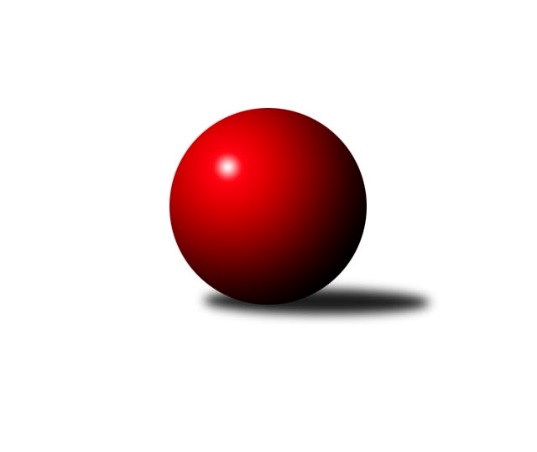 Č.17Ročník 2023/2024	29.5.2024 2. KLM B 2023/2024Statistika 17. kolaTabulka družstev:		družstvo	záp	výh	rem	proh	skore	sety	průměr	body	plné	dorážka	chyby	1.	TJ Spartak Přerov	17	15	2	0	99.0 : 37.0 	(239.0 : 169.0)	3450	32	2273	1177	20.6	2.	TJ Unie Hlubina	17	14	0	3	89.0 : 47.0 	(236.0 : 172.0)	3379	28	2255	1124	27.2	3.	KK Moravská Slávia Brno	17	8	2	7	73.0 : 63.0 	(198.0 : 210.0)	3332	18	2211	1121	25.2	4.	KC Zlín	17	8	2	7	68.0 : 68.0 	(190.5 : 217.5)	3350	18	2241	1109	25.1	5.	KK Blansko	17	8	2	7	65.0 : 71.0 	(210.5 : 197.5)	3310	18	2224	1086	30.7	6.	TJ Sokol Chvalíkovice	17	7	2	8	69.0 : 67.0 	(203.0 : 205.0)	3358	16	2234	1124	27.1	7.	TJ Start Rychnov n. Kn.	17	7	1	9	67.5 : 68.5 	(208.5 : 199.5)	3313	15	2227	1086	31.3	8.	VKK Vsetín	17	6	2	9	59.0 : 77.0 	(194.0 : 214.0)	3277	14	2203	1074	31.8	9.	HKK Olomouc	17	6	1	10	60.0 : 76.0 	(192.5 : 215.5)	3302	13	2207	1094	27	10.	TJ Horní Benešov	17	6	0	11	56.5 : 79.5 	(196.5 : 211.5)	3298	12	2209	1088	33	11.	KK Slovan Rosice	17	5	0	12	56.0 : 80.0 	(193.0 : 215.0)	3332	10	2213	1119	27.9	12.	TJ Sokol Šanov	17	4	2	11	54.0 : 82.0 	(186.5 : 221.5)	3274	10	2207	1067	32.9Tabulka doma:		družstvo	záp	výh	rem	proh	skore	sety	průměr	body	maximum	minimum	1.	TJ Unie Hlubina	9	8	0	1	50.0 : 22.0 	(129.0 : 87.0)	3215	16	3308	3098	2.	TJ Spartak Přerov	8	6	2	0	45.0 : 19.0 	(113.0 : 79.0)	3438	14	3562	3302	3.	KK Moravská Slávia Brno	9	5	2	2	45.0 : 27.0 	(114.5 : 101.5)	3394	12	3559	3221	4.	HKK Olomouc	8	5	0	3	36.0 : 28.0 	(100.5 : 91.5)	3401	10	3508	3326	5.	VKK Vsetín	9	4	2	3	36.0 : 36.0 	(115.5 : 100.5)	3244	10	3326	3159	6.	KK Blansko	9	5	0	4	35.0 : 37.0 	(114.0 : 102.0)	3311	10	3360	3243	7.	TJ Sokol Šanov	8	4	1	3	32.5 : 31.5 	(96.5 : 95.5)	3316	9	3387	3247	8.	TJ Start Rychnov n. Kn.	8	4	0	4	31.5 : 32.5 	(95.5 : 96.5)	3358	8	3422	3255	9.	KC Zlín	9	4	0	5	31.0 : 41.0 	(99.0 : 117.0)	3405	8	3536	3318	10.	TJ Sokol Chvalíkovice	8	3	1	4	29.0 : 35.0 	(92.0 : 100.0)	3299	7	3395	3228	11.	KK Slovan Rosice	8	3	0	5	26.0 : 38.0 	(90.5 : 101.5)	3447	6	3511	3372	12.	TJ Horní Benešov	9	3	0	6	29.5 : 42.5 	(109.5 : 106.5)	3398	6	3515	3266Tabulka venku:		družstvo	záp	výh	rem	proh	skore	sety	průměr	body	maximum	minimum	1.	TJ Spartak Přerov	9	9	0	0	54.0 : 18.0 	(126.0 : 90.0)	3451	18	3540	3333	2.	TJ Unie Hlubina	8	6	0	2	39.0 : 25.0 	(107.0 : 85.0)	3400	12	3558	3312	3.	KC Zlín	8	4	2	2	37.0 : 27.0 	(91.5 : 100.5)	3343	10	3468	3217	4.	TJ Sokol Chvalíkovice	9	4	1	4	40.0 : 32.0 	(111.0 : 105.0)	3364	9	3460	3069	5.	KK Blansko	8	3	2	3	30.0 : 34.0 	(96.5 : 95.5)	3310	8	3405	3199	6.	TJ Start Rychnov n. Kn.	9	3	1	5	36.0 : 36.0 	(113.0 : 103.0)	3308	7	3460	3053	7.	KK Moravská Slávia Brno	8	3	0	5	28.0 : 36.0 	(83.5 : 108.5)	3324	6	3521	3052	8.	TJ Horní Benešov	8	3	0	5	27.0 : 37.0 	(87.0 : 105.0)	3285	6	3445	3061	9.	VKK Vsetín	8	2	0	6	23.0 : 41.0 	(78.5 : 113.5)	3281	4	3470	3069	10.	KK Slovan Rosice	9	2	0	7	30.0 : 42.0 	(102.5 : 113.5)	3319	4	3509	3118	11.	HKK Olomouc	9	1	1	7	24.0 : 48.0 	(92.0 : 124.0)	3290	3	3443	3049	12.	TJ Sokol Šanov	9	0	1	8	21.5 : 50.5 	(90.0 : 126.0)	3270	1	3367	3146Tabulka podzimní části:		družstvo	záp	výh	rem	proh	skore	sety	průměr	body	doma	venku	1.	TJ Spartak Přerov	11	9	2	0	63.0 : 25.0 	(147.5 : 116.5)	3427	20 	3 	2 	0 	6 	0 	0	2.	TJ Unie Hlubina	10	9	0	1	56.0 : 24.0 	(144.0 : 96.0)	3406	18 	4 	0 	1 	5 	0 	0	3.	KK Blansko	11	6	1	4	44.0 : 44.0 	(131.5 : 132.5)	3281	13 	4 	0 	2 	2 	1 	2	4.	TJ Sokol Chvalíkovice	11	5	2	4	46.0 : 42.0 	(134.5 : 129.5)	3333	12 	3 	1 	1 	2 	1 	3	5.	KC Zlín	11	5	2	4	43.0 : 45.0 	(127.0 : 137.0)	3324	12 	4 	0 	2 	1 	2 	2	6.	TJ Start Rychnov n. Kn.	11	5	1	5	46.5 : 41.5 	(136.5 : 127.5)	3335	11 	3 	0 	2 	2 	1 	3	7.	KK Moravská Slávia Brno	11	4	1	6	42.0 : 46.0 	(119.0 : 145.0)	3300	9 	2 	1 	2 	2 	0 	4	8.	HKK Olomouc	10	4	0	6	38.0 : 42.0 	(124.0 : 116.0)	3325	8 	3 	0 	2 	1 	0 	4	9.	VKK Vsetín	11	3	2	6	37.0 : 51.0 	(122.5 : 141.5)	3266	8 	2 	2 	2 	1 	0 	4	10.	TJ Sokol Šanov	11	3	1	7	37.5 : 50.5 	(123.0 : 141.0)	3294	7 	3 	0 	2 	0 	1 	5	11.	KK Slovan Rosice	11	3	0	8	36.0 : 52.0 	(125.0 : 139.0)	3381	6 	2 	0 	4 	1 	0 	4	12.	TJ Horní Benešov	11	3	0	8	31.0 : 57.0 	(125.5 : 138.5)	3312	6 	2 	0 	4 	1 	0 	4Tabulka jarní části:		družstvo	záp	výh	rem	proh	skore	sety	průměr	body	doma	venku	1.	TJ Spartak Přerov	6	6	0	0	36.0 : 12.0 	(91.5 : 52.5)	3488	12 	3 	0 	0 	3 	0 	0 	2.	TJ Unie Hlubina	7	5	0	2	33.0 : 23.0 	(92.0 : 76.0)	3298	10 	4 	0 	0 	1 	0 	2 	3.	KK Moravská Slávia Brno	6	4	1	1	31.0 : 17.0 	(79.0 : 65.0)	3430	9 	3 	1 	0 	1 	0 	1 	4.	TJ Horní Benešov	6	3	0	3	25.5 : 22.5 	(71.0 : 73.0)	3299	6 	1 	0 	2 	2 	0 	1 	5.	KC Zlín	6	3	0	3	25.0 : 23.0 	(63.5 : 80.5)	3395	6 	0 	0 	3 	3 	0 	0 	6.	VKK Vsetín	6	3	0	3	22.0 : 26.0 	(71.5 : 72.5)	3288	6 	2 	0 	1 	1 	0 	2 	7.	KK Blansko	6	2	1	3	21.0 : 27.0 	(79.0 : 65.0)	3357	5 	1 	0 	2 	1 	1 	1 	8.	HKK Olomouc	7	2	1	4	22.0 : 34.0 	(68.5 : 99.5)	3294	5 	2 	0 	1 	0 	1 	3 	9.	TJ Sokol Chvalíkovice	6	2	0	4	23.0 : 25.0 	(68.5 : 75.5)	3384	4 	0 	0 	3 	2 	0 	1 	10.	TJ Start Rychnov n. Kn.	6	2	0	4	21.0 : 27.0 	(72.0 : 72.0)	3286	4 	1 	0 	2 	1 	0 	2 	11.	KK Slovan Rosice	6	2	0	4	20.0 : 28.0 	(68.0 : 76.0)	3297	4 	1 	0 	1 	1 	0 	3 	12.	TJ Sokol Šanov	6	1	1	4	16.5 : 31.5 	(63.5 : 80.5)	3254	3 	1 	1 	1 	0 	0 	3 Zisk bodů pro družstvo:		jméno hráče	družstvo	body	zápasy	v %	dílčí body	sety	v %	1.	Michal Pytlík 	TJ Spartak Přerov 	17	/	17	(100%)	62	/	68	(91%)	2.	Pavel Košťál 	KK Moravská Slávia Brno 	17	/	17	(100%)	51.5	/	68	(76%)	3.	Martin Marek 	TJ Unie Hlubina 	16	/	17	(94%)	51.5	/	68	(76%)	4.	Ivo Fabík 	KK Slovan Rosice 	14	/	15	(93%)	43	/	60	(72%)	5.	Jakub Flek 	KK Blansko  	14	/	17	(82%)	54	/	68	(79%)	6.	Jiří Staněk 	TJ Sokol Chvalíkovice 	14	/	17	(82%)	48	/	68	(71%)	7.	Michal Albrecht 	HKK Olomouc 	12	/	15	(80%)	41	/	60	(68%)	8.	Aleš Staněk 	TJ Sokol Chvalíkovice 	12	/	15	(80%)	36.5	/	60	(61%)	9.	Michal Laga 	TJ Unie Hlubina 	12	/	17	(71%)	48	/	68	(71%)	10.	Libor Vančura 	VKK Vsetín  	12	/	17	(71%)	38.5	/	68	(57%)	11.	Přemysl Žáček 	TJ Unie Hlubina 	11.5	/	17	(68%)	42	/	68	(62%)	12.	Radek Šenkýř 	KK Moravská Slávia Brno 	11	/	13	(85%)	36.5	/	52	(70%)	13.	Miroslav Petřek ml.	TJ Horní Benešov 	11	/	17	(65%)	42	/	68	(62%)	14.	Jan Žídek 	TJ Unie Hlubina 	10.5	/	15	(70%)	35	/	60	(58%)	15.	Jiří Konvalinka 	TJ Sokol Šanov  	10.5	/	17	(62%)	36	/	68	(53%)	16.	Jakub Pleban 	TJ Spartak Přerov 	10	/	13	(77%)	32	/	52	(62%)	17.	Roman Kindl 	TJ Start Rychnov n. Kn. 	10	/	14	(71%)	36.5	/	56	(65%)	18.	Milan Bělíček 	VKK Vsetín  	10	/	15	(67%)	37	/	60	(62%)	19.	Tomáš Kejík 	TJ Spartak Přerov 	10	/	16	(63%)	38.5	/	64	(60%)	20.	Jan Zifčák ml.	TJ Sokol Šanov  	10	/	17	(59%)	40.5	/	68	(60%)	21.	Jiří Hendrych 	TJ Horní Benešov 	10	/	17	(59%)	38.5	/	68	(57%)	22.	Tomáš Hambálek 	VKK Vsetín  	10	/	17	(59%)	34.5	/	68	(51%)	23.	Radek Hendrych 	TJ Sokol Chvalíkovice 	10	/	17	(59%)	31.5	/	68	(46%)	24.	David Matlach 	KC Zlín 	9	/	14	(64%)	34	/	56	(61%)	25.	Adam Palko 	KK Slovan Rosice 	9	/	15	(60%)	37.5	/	60	(63%)	26.	Kamil Kubeša 	TJ Horní Benešov 	9	/	16	(56%)	32	/	64	(50%)	27.	Jiří Divila 	TJ Spartak Přerov 	9	/	16	(56%)	31	/	64	(48%)	28.	Milan Klika 	KK Moravská Slávia Brno 	9	/	17	(53%)	32	/	68	(47%)	29.	Bronislav Fojtík 	KC Zlín 	8	/	12	(67%)	29.5	/	48	(61%)	30.	Radek Janás 	KC Zlín 	8	/	12	(67%)	29	/	48	(60%)	31.	Petr Sehnal 	KK Blansko  	8	/	14	(57%)	31	/	56	(55%)	32.	Leoš Vobořil 	KK Slovan Rosice 	8	/	15	(53%)	27.5	/	60	(46%)	33.	Jiří Baslar 	HKK Olomouc 	8	/	16	(50%)	29.5	/	64	(46%)	34.	Martin Čihák 	TJ Start Rychnov n. Kn. 	8	/	17	(47%)	32	/	68	(47%)	35.	Tomáš Hrubý 	TJ Start Rychnov n. Kn. 	7.5	/	15	(50%)	30	/	60	(50%)	36.	Jindřich Kolařík 	KC Zlín 	7	/	13	(54%)	22	/	52	(42%)	37.	Tomáš Červenka 	TJ Sokol Šanov  	7	/	14	(50%)	31.5	/	56	(56%)	38.	Pavel Antoš 	KK Moravská Slávia Brno 	7	/	14	(50%)	26.5	/	56	(47%)	39.	Roman Flek 	KK Blansko  	7	/	16	(44%)	30	/	64	(47%)	40.	Radek Havran 	HKK Olomouc 	7	/	16	(44%)	29	/	64	(45%)	41.	Václav Mazur 	TJ Spartak Přerov 	6	/	9	(67%)	20	/	36	(56%)	42.	Ladislav Urbánek 	TJ Start Rychnov n. Kn. 	6	/	10	(60%)	22.5	/	40	(56%)	43.	David Janušík 	TJ Spartak Přerov 	6	/	11	(55%)	23	/	44	(52%)	44.	Petr Havíř 	KK Blansko  	6	/	13	(46%)	28	/	52	(54%)	45.	Jakub Seniura 	TJ Start Rychnov n. Kn. 	6	/	13	(46%)	24	/	52	(46%)	46.	Břetislav Sobota 	HKK Olomouc 	6	/	13	(46%)	23.5	/	52	(45%)	47.	Vlastimil Kancner 	VKK Vsetín  	6	/	15	(40%)	29	/	60	(48%)	48.	David Hendrych 	TJ Sokol Chvalíkovice 	6	/	17	(35%)	30.5	/	68	(45%)	49.	Vojtěch Šípek 	TJ Start Rychnov n. Kn. 	5	/	7	(71%)	19.5	/	28	(70%)	50.	Filip Vrzala 	KC Zlín 	5	/	9	(56%)	16	/	36	(44%)	51.	Boštjan Pen 	KK Blansko  	5	/	11	(45%)	20.5	/	44	(47%)	52.	Josef Šrámek 	HKK Olomouc 	5	/	11	(45%)	20	/	44	(45%)	53.	Jaroslav Šmejda 	TJ Start Rychnov n. Kn. 	5	/	13	(38%)	21	/	52	(40%)	54.	Lubomír Matějíček 	KC Zlín 	5	/	13	(38%)	20.5	/	52	(39%)	55.	Kamil Bartoš 	HKK Olomouc 	5	/	14	(36%)	25	/	56	(45%)	56.	Dalibor Matyáš 	KK Slovan Rosice 	5	/	15	(33%)	26	/	60	(43%)	57.	Zdeněk Černý 	TJ Horní Benešov 	4.5	/	13	(35%)	21	/	52	(40%)	58.	Aleš Procházka 	TJ Sokol Šanov  	4	/	6	(67%)	13	/	24	(54%)	59.	Michal Bezruč 	TJ Unie Hlubina 	4	/	8	(50%)	19	/	32	(59%)	60.	Jaromír Hendrych 	TJ Horní Benešov 	4	/	8	(50%)	13.5	/	32	(42%)	61.	Radim Abrahám 	KC Zlín 	4	/	11	(36%)	20	/	44	(45%)	62.	Marian Hošek 	HKK Olomouc 	4	/	11	(36%)	17.5	/	44	(40%)	63.	Jonas Mückstein 	TJ Sokol Chvalíkovice 	4	/	12	(33%)	17	/	48	(35%)	64.	Otakar Lukáč 	KK Blansko  	4	/	13	(31%)	21	/	52	(40%)	65.	Milan Volf 	TJ Sokol Šanov  	4	/	15	(27%)	18.5	/	60	(31%)	66.	Michal Hrdlička 	KK Slovan Rosice 	3	/	4	(75%)	10	/	16	(63%)	67.	Denis Vítek 	TJ Sokol Chvalíkovice 	3	/	4	(75%)	9.5	/	16	(59%)	68.	Petr Basta 	TJ Unie Hlubina 	3	/	8	(38%)	14	/	32	(44%)	69.	Petr Mika 	TJ Sokol Šanov  	3	/	8	(38%)	12	/	32	(38%)	70.	Petr Málek 	KK Moravská Slávia Brno 	3	/	9	(33%)	14.5	/	36	(40%)	71.	Otto Mückstein 	TJ Sokol Chvalíkovice 	3	/	11	(27%)	16	/	44	(36%)	72.	Jiří Axman 	KK Slovan Rosice 	3	/	12	(25%)	21	/	48	(44%)	73.	Zoltán Bagári 	VKK Vsetín  	3	/	12	(25%)	19	/	48	(40%)	74.	Stanislav Novák 	KK Moravská Slávia Brno 	3	/	14	(21%)	19	/	56	(34%)	75.	Petr Rak 	TJ Horní Benešov 	3	/	16	(19%)	28.5	/	64	(45%)	76.	Dalibor Ksandr 	TJ Start Rychnov n. Kn. 	2	/	2	(100%)	7	/	8	(88%)	77.	Karel Ivaniš 	KC Zlín 	2	/	4	(50%)	5	/	16	(31%)	78.	Michal Blažek 	TJ Horní Benešov 	2	/	5	(40%)	9	/	20	(45%)	79.	Stanislav Beňa ml.	TJ Spartak Přerov 	2	/	5	(40%)	8	/	20	(40%)	80.	Miroslav Málek 	KC Zlín 	2	/	5	(40%)	7	/	20	(35%)	81.	Michal Zatyko 	TJ Unie Hlubina 	2	/	5	(40%)	6.5	/	20	(33%)	82.	Jaroslav Klimentík 	TJ Sokol Šanov  	2	/	10	(20%)	13.5	/	40	(34%)	83.	Jiří Hanuš 	KK Moravská Slávia Brno 	2	/	11	(18%)	12.5	/	44	(28%)	84.	Tomáš Novosad 	VKK Vsetín  	2	/	12	(17%)	16	/	48	(33%)	85.	Radek Vrška 	TJ Sokol Šanov  	1	/	1	(100%)	3	/	4	(75%)	86.	Josef Kotlán 	KK Blansko  	1	/	1	(100%)	3	/	4	(75%)	87.	Jiří Brouček 	TJ Start Rychnov n. Kn. 	1	/	1	(100%)	3	/	4	(75%)	88.	Petr Streubel 	KK Slovan Rosice 	1	/	1	(100%)	2.5	/	4	(63%)	89.	Oldřich Krsek 	TJ Start Rychnov n. Kn. 	1	/	1	(100%)	2	/	4	(50%)	90.	Miroslav Flek 	KK Blansko  	1	/	2	(50%)	4	/	8	(50%)	91.	Ondřej Němec 	KK Moravská Slávia Brno 	1	/	2	(50%)	4	/	8	(50%)	92.	Marián Pačiska 	KK Slovan Rosice 	1	/	3	(33%)	5	/	12	(42%)	93.	Petr Špatný 	KK Slovan Rosice 	1	/	3	(33%)	5	/	12	(42%)	94.	Milan Sekanina 	HKK Olomouc 	1	/	3	(33%)	4	/	12	(33%)	95.	Josef Hendrych 	TJ Sokol Chvalíkovice 	1	/	4	(25%)	6	/	16	(38%)	96.	Pavel Marek 	TJ Unie Hlubina 	1	/	5	(20%)	10	/	20	(50%)	97.	Petr Pavelka 	TJ Spartak Přerov 	1	/	5	(20%)	7.5	/	20	(38%)	98.	Michal Stieranka 	TJ Sokol Šanov  	1	/	5	(20%)	7	/	20	(35%)	99.	Daniel Bělíček 	VKK Vsetín  	1	/	9	(11%)	13	/	36	(36%)	100.	Kamil Ondroušek 	KK Slovan Rosice 	1	/	13	(8%)	13	/	52	(25%)	101.	Pavel Martinek 	TJ Sokol Šanov  	0.5	/	1	(50%)	2	/	4	(50%)	102.	Jakub Hendrych 	TJ Horní Benešov 	0	/	1	(0%)	2	/	4	(50%)	103.	Petr Foltýn 	VKK Vsetín  	0	/	1	(0%)	2	/	4	(50%)	104.	Ladislav Novotný 	KK Blansko  	0	/	1	(0%)	2	/	4	(50%)	105.	Vlastimil Bělíček 	TJ Spartak Přerov 	0	/	1	(0%)	2	/	4	(50%)	106.	Petr Mňačko 	KC Zlín 	0	/	1	(0%)	1	/	4	(25%)	107.	Petr Blecha 	TJ Sokol Šanov  	0	/	1	(0%)	1	/	4	(25%)	108.	Petr Žažo 	KK Moravská Slávia Brno 	0	/	1	(0%)	0	/	4	(0%)	109.	Miloslav Petrů 	TJ Horní Benešov 	0	/	1	(0%)	0	/	4	(0%)	110.	Miroslav Oujezdský 	KK Moravská Slávia Brno 	0	/	1	(0%)	0	/	4	(0%)	111.	Lukáš Pacák 	TJ Start Rychnov n. Kn. 	0	/	1	(0%)	0	/	4	(0%)	112.	Vladimír Valenta 	TJ Sokol Chvalíkovice 	0	/	1	(0%)	0	/	4	(0%)	113.	Vojtěch Hrňa 	VKK Vsetín  	0	/	1	(0%)	0	/	4	(0%)	114.	Petr Bakaj 	TJ Sokol Šanov  	0	/	2	(0%)	3	/	8	(38%)	115.	Václav Buřil 	TJ Start Rychnov n. Kn. 	0	/	2	(0%)	1	/	8	(13%)	116.	Petr Polepil 	KC Zlín 	0	/	2	(0%)	1	/	8	(13%)	117.	Martin Bilíček 	TJ Horní Benešov 	0	/	3	(0%)	2	/	12	(17%)	118.	Jan Kotouč 	KK Blansko  	0	/	4	(0%)	5	/	16	(31%)	119.	Vít Janáček 	KK Blansko  	0	/	7	(0%)	9	/	28	(32%)Průměry na kuželnách:		kuželna	průměr	plné	dorážka	chyby	výkon na hráče	1.	KK Slovan Rosice, 1-4	3452	2298	1153	26.9	(575.4)	2.	KC Zlín, 1-4	3405	2270	1135	26.7	(567.7)	3.	 Horní Benešov, 1-4	3395	2262	1133	31.7	(566.0)	4.	HKK Olomouc, 5-8	3386	2250	1136	25.8	(564.5)	5.	TJ Spartak Přerov, 1-6	3378	2254	1124	25.1	(563.2)	6.	Rychnov nad Kněžnou, 1-4	3375	2237	1137	27.5	(562.5)	7.	KK MS Brno, 1-4	3370	2233	1137	23.8	(561.8)	8.	Šanov, 1-4	3324	2235	1088	30.9	(554.0)	9.	TJ Opava, 1-4	3303	2207	1096	28.3	(550.7)	10.	KK Blansko, 1-6	3302	2216	1085	29.3	(550.4)	11.	TJ Zbrojovka Vsetín, 1-4	3241	2170	1071	27.2	(540.3)	12.	TJ VOKD Poruba, 1-4	3160	2144	1015	36.1	(526.7)Nejlepší výkony na kuželnách:KK Slovan Rosice, 1-4TJ Unie Hlubina	3556	10. kolo	Michal Pytlík 	TJ Spartak Přerov	660	2. koloTJ Spartak Přerov	3533	2. kolo	Ivo Fabík 	KK Slovan Rosice	635	16. koloKK Moravská Slávia Brno	3521	14. kolo	Martin Marek 	TJ Unie Hlubina	632	10. koloKK Slovan Rosice	3511	10. kolo	Ivo Fabík 	KK Slovan Rosice	631	9. koloKK Slovan Rosice	3489	14. kolo	Přemysl Žáček 	TJ Unie Hlubina	629	10. koloVKK Vsetín 	3470	7. kolo	Adam Palko 	KK Slovan Rosice	629	14. koloKK Slovan Rosice	3468	9. kolo	Ivo Fabík 	KK Slovan Rosice	627	2. koloKK Slovan Rosice	3462	2. kolo	Libor Vančura 	VKK Vsetín 	624	7. koloHKK Olomouc	3443	6. kolo	Jan Žídek 	TJ Unie Hlubina	615	10. koloKK Slovan Rosice	3435	4. kolo	Ivo Fabík 	KK Slovan Rosice	614	14. koloKC Zlín, 1-4TJ Unie Hlubina	3558	8. kolo	Dalibor Matyáš 	KK Slovan Rosice	658	11. koloKC Zlín	3536	6. kolo	Přemysl Žáček 	TJ Unie Hlubina	651	8. koloKK Slovan Rosice	3509	11. kolo	Radek Janás 	KC Zlín	645	8. koloKC Zlín	3477	8. kolo	Radek Janás 	KC Zlín	644	7. koloTJ Spartak Přerov	3467	12. kolo	Radek Janás 	KC Zlín	638	6. koloTJ Sokol Chvalíkovice	3460	14. kolo	Michal Pytlík 	TJ Spartak Přerov	634	12. koloKC Zlín	3444	7. kolo	Jindřich Kolařík 	KC Zlín	627	16. koloKC Zlín	3414	11. kolo	David Matlach 	KC Zlín	621	6. koloKC Zlín	3396	4. kolo	Lubomír Matějíček 	KC Zlín	609	11. koloTJ Start Rychnov n. Kn.	3387	6. kolo	Radek Janás 	KC Zlín	608	11. kolo Horní Benešov, 1-4TJ Horní Benešov	3515	8. kolo	Michal Pytlík 	TJ Spartak Přerov	647	11. koloTJ Horní Benešov	3506	14. kolo	Miroslav Petřek ml.	TJ Horní Benešov	635	8. koloTJ Horní Benešov	3456	2. kolo	Kamil Kubeša 	TJ Horní Benešov	629	6. koloTJ Spartak Přerov	3436	11. kolo	Miroslav Petřek ml.	TJ Horní Benešov	629	12. koloTJ Sokol Chvalíkovice	3432	6. kolo	Jiří Hendrych 	TJ Horní Benešov	628	11. koloTJ Horní Benešov	3428	11. kolo	Petr Rak 	TJ Horní Benešov	618	14. koloKK Moravská Slávia Brno	3420	4. kolo	Jiří Hendrych 	TJ Horní Benešov	612	2. koloKC Zlín	3419	5. kolo	Jaromír Hendrych 	TJ Horní Benešov	611	11. koloTJ Start Rychnov n. Kn.	3409	12. kolo	Kamil Kubeša 	TJ Horní Benešov	609	2. koloKK Blansko 	3402	16. kolo	Jiří Brouček 	TJ Start Rychnov n. Kn.	608	12. koloHKK Olomouc, 5-8HKK Olomouc	3508	9. kolo	Michal Pytlík 	TJ Spartak Přerov	635	14. koloTJ Spartak Přerov	3484	14. kolo	Michal Albrecht 	HKK Olomouc	635	4. koloTJ Start Rychnov n. Kn.	3460	2. kolo	Jakub Seniura 	TJ Start Rychnov n. Kn.	628	2. koloHKK Olomouc	3451	16. kolo	Michal Albrecht 	HKK Olomouc	627	13. koloHKK Olomouc	3442	13. kolo	Michal Albrecht 	HKK Olomouc	625	9. koloTJ Sokol Chvalíkovice	3421	16. kolo	Pavel Košťál 	KK Moravská Slávia Brno	622	10. koloKK Moravská Slávia Brno	3401	10. kolo	Michal Albrecht 	HKK Olomouc	618	16. koloHKK Olomouc	3391	10. kolo	Jiří Staněk 	TJ Sokol Chvalíkovice	617	16. koloHKK Olomouc	3387	4. kolo	Radek Havran 	HKK Olomouc	611	9. koloHKK Olomouc	3357	2. kolo	Kamil Bartoš 	HKK Olomouc	610	16. koloTJ Spartak Přerov, 1-6TJ Spartak Přerov	3562	13. kolo	Michal Pytlík 	TJ Spartak Přerov	656	13. koloTJ Spartak Přerov	3525	4. kolo	Michal Pytlík 	TJ Spartak Přerov	647	4. koloTJ Spartak Přerov	3482	1. kolo	Michal Pytlík 	TJ Spartak Přerov	645	9. koloTJ Spartak Přerov	3429	15. kolo	Michal Pytlík 	TJ Spartak Přerov	632	10. koloTJ Spartak Přerov	3416	7. kolo	Michal Pytlík 	TJ Spartak Přerov	630	1. koloTJ Spartak Přerov	3400	9. kolo	Michal Pytlík 	TJ Spartak Přerov	628	15. koloTJ Spartak Přerov	3390	16. kolo	Michal Pytlík 	TJ Spartak Přerov	623	16. koloTJ Sokol Šanov 	3367	7. kolo	Michal Pytlík 	TJ Spartak Přerov	620	7. koloTJ Start Rychnov n. Kn.	3351	4. kolo	Tomáš Kejík 	TJ Spartak Přerov	617	1. koloTJ Unie Hlubina	3336	13. kolo	Tomáš Kejík 	TJ Spartak Přerov	609	13. koloRychnov nad Kněžnou, 1-4TJ Spartak Přerov	3540	17. kolo	Michal Pytlík 	TJ Spartak Přerov	689	17. koloTJ Horní Benešov	3445	10. kolo	Michal Albrecht 	HKK Olomouc	621	15. koloTJ Start Rychnov n. Kn.	3422	3. kolo	Kamil Kubeša 	TJ Horní Benešov	599	10. koloTJ Start Rychnov n. Kn.	3410	15. kolo	Tomáš Kejík 	TJ Spartak Přerov	599	17. koloKC Zlín	3393	13. kolo	Adam Palko 	KK Slovan Rosice	597	3. koloHKK Olomouc	3387	15. kolo	Ivo Fabík 	KK Slovan Rosice	597	3. koloTJ Unie Hlubina	3386	1. kolo	Jiří Hendrych 	TJ Horní Benešov	596	10. koloTJ Start Rychnov n. Kn.	3378	7. kolo	Tomáš Hrubý 	TJ Start Rychnov n. Kn.	595	7. koloTJ Sokol Chvalíkovice	3373	7. kolo	Jiří Staněk 	TJ Sokol Chvalíkovice	592	7. koloTJ Start Rychnov n. Kn.	3362	17. kolo	Martin Čihák 	TJ Start Rychnov n. Kn.	592	9. koloKK MS Brno, 1-4KK Moravská Slávia Brno	3559	13. kolo	Michal Pytlík 	TJ Spartak Přerov	663	3. koloKK Moravská Slávia Brno	3465	1. kolo	Jakub Flek 	KK Blansko 	652	15. koloKK Slovan Rosice	3460	1. kolo	Jiří Staněk 	TJ Sokol Chvalíkovice	630	8. koloTJ Sokol Chvalíkovice	3452	8. kolo	Dalibor Matyáš 	KK Slovan Rosice	621	1. koloKK Moravská Slávia Brno	3448	17. kolo	Pavel Antoš 	KK Moravská Slávia Brno	621	13. koloKK Moravská Slávia Brno	3431	12. kolo	Radek Šenkýř 	KK Moravská Slávia Brno	618	13. koloTJ Spartak Přerov	3412	3. kolo	Radek Šenkýř 	KK Moravská Slávia Brno	618	12. koloKK Moravská Slávia Brno	3409	3. kolo	Milan Bělíček 	VKK Vsetín 	612	13. koloKK Blansko 	3405	15. kolo	Aleš Staněk 	TJ Sokol Chvalíkovice	611	8. koloKK Moravská Slávia Brno	3401	15. kolo	Pavel Košťál 	KK Moravská Slávia Brno	610	17. koloŠanov, 1-4KC Zlín	3468	15. kolo	Miroslav Petřek ml.	TJ Horní Benešov	614	1. koloTJ Sokol Šanov 	3387	1. kolo	David Matlach 	KC Zlín	610	15. koloTJ Sokol Šanov 	3370	15. kolo	Ivo Fabík 	KK Slovan Rosice	606	5. koloHKK Olomouc	3367	17. kolo	Jan Zifčák ml.	TJ Sokol Šanov 	602	17. koloTJ Sokol Šanov 	3364	13. kolo	Radim Abrahám 	KC Zlín	598	15. koloTJ Horní Benešov	3359	1. kolo	Jindřich Kolařík 	KC Zlín	598	15. koloTJ Start Rychnov n. Kn.	3356	8. kolo	Petr Mika 	TJ Sokol Šanov 	596	1. koloTJ Unie Hlubina	3354	3. kolo	Filip Vrzala 	KC Zlín	590	15. koloTJ Sokol Šanov 	3322	5. kolo	Jiří Konvalinka 	TJ Sokol Šanov 	589	1. koloTJ Sokol Šanov 	3314	17. kolo	Jan Zifčák ml.	TJ Sokol Šanov 	588	13. koloTJ Opava, 1-4TJ Spartak Přerov	3458	5. kolo	Michal Pytlík 	TJ Spartak Přerov	636	5. koloTJ Sokol Chvalíkovice	3395	3. kolo	Jiří Staněk 	TJ Sokol Chvalíkovice	620	17. koloTJ Sokol Chvalíkovice	3356	1. kolo	Michal Albrecht 	HKK Olomouc	616	3. koloTJ Horní Benešov	3335	13. kolo	David Hendrych 	TJ Sokol Chvalíkovice	608	3. koloTJ Sokol Šanov 	3319	9. kolo	David Janušík 	TJ Spartak Přerov	593	5. koloTJ Unie Hlubina	3314	15. kolo	Martin Marek 	TJ Unie Hlubina	592	15. koloTJ Sokol Chvalíkovice	3309	9. kolo	Aleš Staněk 	TJ Sokol Chvalíkovice	592	9. koloTJ Sokol Chvalíkovice	3302	15. kolo	David Matlach 	KC Zlín	590	1. koloKK Slovan Rosice	3296	17. kolo	Jiří Staněk 	TJ Sokol Chvalíkovice	589	1. koloTJ Sokol Chvalíkovice	3294	5. kolo	Miroslav Petřek ml.	TJ Horní Benešov	588	13. koloKK Blansko, 1-6TJ Sokol Chvalíkovice	3392	12. kolo	Jakub Flek 	KK Blansko 	625	8. koloTJ Unie Hlubina	3380	5. kolo	Martin Marek 	TJ Unie Hlubina	604	5. koloKC Zlín	3366	17. kolo	Aleš Staněk 	TJ Sokol Chvalíkovice	603	12. koloKK Blansko 	3360	3. kolo	David Matlach 	KC Zlín	600	17. koloKK Blansko 	3357	8. kolo	Jakub Flek 	KK Blansko 	600	6. koloKK Blansko 	3343	12. kolo	Jakub Flek 	KK Blansko 	599	14. koloKK Blansko 	3335	17. kolo	Michal Laga 	TJ Unie Hlubina	597	5. koloKK Blansko 	3302	6. kolo	Martin Čihák 	TJ Start Rychnov n. Kn.	597	11. koloKK Blansko 	3300	14. kolo	Petr Havíř 	KK Blansko 	596	14. koloKK Moravská Slávia Brno	3298	2. kolo	Radek Hendrych 	TJ Sokol Chvalíkovice	595	12. koloTJ Zbrojovka Vsetín, 1-4TJ Spartak Přerov	3395	8. kolo	Michal Pytlík 	TJ Spartak Přerov	643	8. koloVKK Vsetín 	3326	17. kolo	Martin Marek 	TJ Unie Hlubina	622	17. koloTJ Unie Hlubina	3312	17. kolo	Milan Bělíček 	VKK Vsetín 	622	8. koloVKK Vsetín 	3306	11. kolo	Libor Vančura 	VKK Vsetín 	600	11. koloVKK Vsetín 	3285	12. kolo	Milan Bělíček 	VKK Vsetín 	590	6. koloVKK Vsetín 	3270	6. kolo	Vlastimil Bělíček 	TJ Spartak Přerov	586	8. koloTJ Sokol Chvalíkovice	3253	11. kolo	Vlastimil Kancner 	VKK Vsetín 	583	12. koloVKK Vsetín 	3251	8. kolo	Tomáš Hambálek 	VKK Vsetín 	582	17. koloKK Moravská Slávia Brno	3241	6. kolo	Jakub Flek 	KK Blansko 	580	1. koloVKK Vsetín 	3222	5. kolo	Bronislav Fojtík 	KC Zlín	580	3. koloTJ VOKD Poruba, 1-4TJ Spartak Přerov	3333	6. kolo	Martin Marek 	TJ Unie Hlubina	607	11. koloTJ Unie Hlubina	3308	16. kolo	Michal Pytlík 	TJ Spartak Přerov	594	6. koloTJ Unie Hlubina	3282	4. kolo	Michal Laga 	TJ Unie Hlubina	582	4. koloTJ Unie Hlubina	3267	9. kolo	Michal Laga 	TJ Unie Hlubina	582	2. koloTJ Unie Hlubina	3259	11. kolo	Martin Marek 	TJ Unie Hlubina	578	14. koloTJ Unie Hlubina	3214	7. kolo	Martin Marek 	TJ Unie Hlubina	578	12. koloTJ Unie Hlubina	3191	14. kolo	Michal Bezruč 	TJ Unie Hlubina	576	16. koloTJ Unie Hlubina	3169	12. kolo	Martin Marek 	TJ Unie Hlubina	575	6. koloTJ Sokol Šanov 	3146	16. kolo	Jan Zifčák ml.	TJ Sokol Šanov 	573	16. koloTJ Unie Hlubina	3146	2. kolo	Jan Žídek 	TJ Unie Hlubina	573	4. koloČetnost výsledků:	8.0 : 0.0	2x	7.5 : 0.5	1x	7.0 : 1.0	7x	6.0 : 2.0	21x	5.0 : 3.0	23x	4.0 : 4.0	8x	3.5 : 4.5	1x	3.0 : 5.0	9x	2.0 : 6.0	20x	1.5 : 6.5	1x	1.0 : 7.0	9x